Príloha č. 1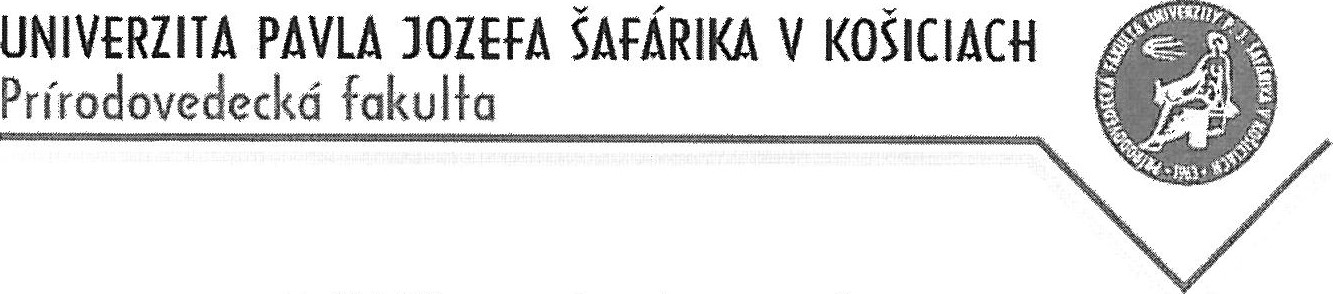 Prihláška na rigoróznu skúšku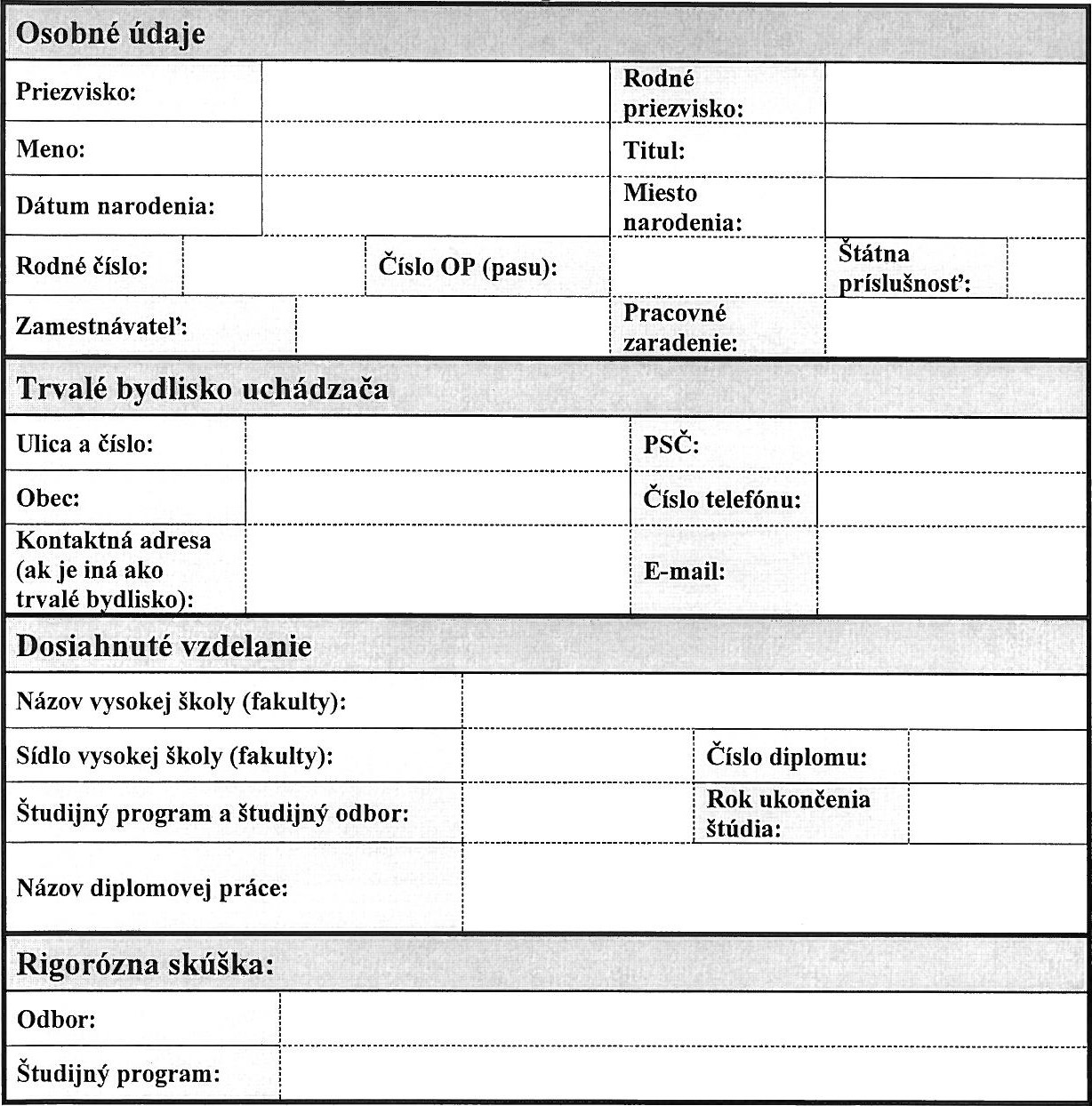 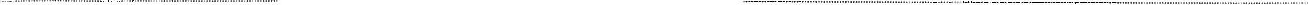 	Dátum	Podpłs uchádzača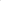 Informačná povinnosť podľa čl. 13 Nariadenia Európskeho parlamentu a Rady EÚ č. 2016/679 z 27. apríla 2016 o ochrane fyzických osôb pri spracúvaní osobných údajov a o voľnom pohybe takýchto údajov, ktorým sa zrušuje smernica č. 95/46/ES (všeobecné nariadenie o ochrane údajov) (ďalej len „GDPR“)Prevádzkovateľom informačného systému, ktorý sa týka dotknutých osôb – uchádzačov o rigorózne konanie a obsahuje osobné údaje týchto dotknutých osôb, je Univerzita Pavla Jozefa Šafárika v Košiciach, Šrobárova 2, 041 80 Košice, IČO: 0397768. Zodpovedná osoba:Mgr. Gabriela Ciberejová, telefón: +421(0)55/2341586, e-mail: zodpovedna-osoba@upjs.sk Účel spracúvania osobných údajov:  plnenie úloh VŠ súvisiacej s procesom komplexného zabezpečenia prijatia prihlášky na rigoróznu skúšku (evidencia a spracovanie prihlášky, úkony súvisiace s prípravou na začatie rigorózneho konania), plnenie povinností a úloh VŠ v oblasti rigorózneho konania súvisiacich s priznaním akademického titulu. Právny základ spracúvania osobných údajov: čl. 6 ods. 1 písm. c) GDPR (spracúvanie je nevyhnutné na  splnenie zákonnej povinnosti prevádzkovateľa, ktorá mu vyplýva zo zákona č. 131/2002 Z. z. o vysokých školách a o zmene a doplnení niektorých zákonov v znení neskorších predpisov. Príjemcovia osobných údajov: oprávnené osoby prevádzkovateľa, uchádzači o rigorózne konanie, Ministerstvo školstva, vedy výskumu a športu SR, Centrálny register záverečných prác, iný oprávnený subjekt.  Prenos do tretích krajín sa neuskutočňuje.Doba uchovávania: UPJŠ archivuje a uchováva osobné údaje dotknutej osoby po dobu stanovenú platnými právnymi predpismi a platným Registratúrnym poriadkom a registratúrnym plánom UPJŠ. Na UPJŠ neexistuje automatizované rozhodovanie vrátane profilovania uvedené v čl. 22  ods. 1 až 4 GDPR. Dotknutá osoba má právo na základe písomnej žiadosti od prevádzkovateľa:požadovať prístup k jej osobným údajom;požadovať opravu, vymazanie alebo obmedzenie spracúvania jej osobných údajov;namietať spracúvanie osobných údajov,na prenosnosť svojich osobných údajov;kedykoľvek svoj súhlas so spracúvaním osobných údajov odvolať, ak sa osobné údaje spracúvajú na tomto právnom základe,právo podať sťažnosť dozornému orgánu t. j. Úradu na ochranu osobných údajov Slovenskej republiky.Uvedené práva dotknutej osoby sú bližšie špecifikované v článkoch 15 až 21 GDPR. https://www.upjs.sk/verejnost-media/informacie-pre-verejnost/ochrana-osobnych-udajov/Dotknutá osoba prehlasuje, že sa s týmito informáciami oboznámila.Dňa.....................V................................    ....................................................    ....................................                                                               Meno a priezvisko dotknutej osoby               podpis